Summer Grants from the Korea Institute – Language Instructor ReferenceStudent’s Full Name:Instructor’s Full Name:Most recent course in which you have taught the applicant (course name and date of semester):The above student has applied for a grant from the Korea Institute (KI) to pursue summer research or language study in Korea. Please rate the applicant on a 1-5 scale (5 being the highest), underlining and bolding the appropriate score in each of the categories below. In each case, please rate the applicant at his/her current level (or at the level at which you have most recently taught him/her) and relative to the other students in the course in which you most recently taught him/her.Classroom performance (grades):1	 2	 3	 4	 5Proficiency skills in the target language:Speaking	 	1	 2	3	4	5Listening		1	 2 	3 	4 	5Reading 		1	 2 	3	4 	5Writing 		1	 2 	3	4	5Likelihood that student will make good use of time abroad to advance language skills (including evidence of planning in choosing appropriate study abroad program):1	 2	 3	 4	 5Cultural sensitivity (interpersonal skills; likelihood of successful assimilation in target culture):1	 2	 3	 4	 5Level of emotional maturity and ability to deal with stress:1	 2	 3	 4	 5Please comment below (or on a separate sheet) on any other factors, including special circumstances that you feel should be taken into account in judging the student's application for a summer research or language study grant at the KI:Please also provide your level of support and the necessity for the language program that the student is proposing.Language Instructor’s Signature:   					(or type name in lieu of a signature)Date: 		Please complete your evaluation in Word and save it as PDF for submission to CARAT.		Please note that this form is used for both undergraduate and graduate grants 		at the Korea Institute.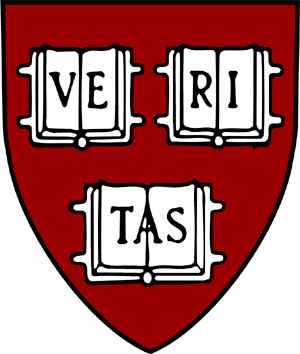 KOREA INSTITUTE HARVARD UNIVERSITY • 1730 Cambridge Street • CGIS South, Room S228 • Cambridge, MA 02138 • Tel: 617-496-2141 Fax: 617-496-8083 • E-Mail: <koreainstitute@gmail.com> • HomePage: <http://korea.fas.harvard.edu>